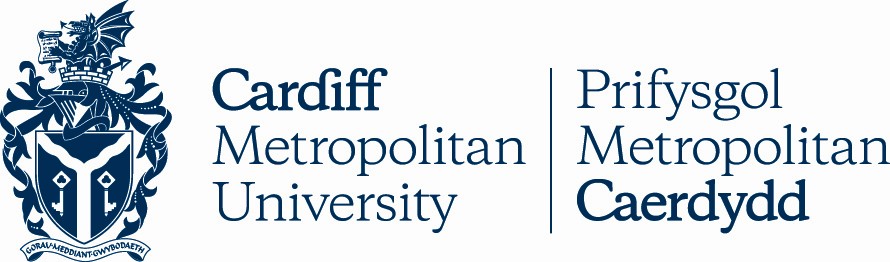 Polisi Tiwtora PersonolDatganiad Polisi Mae Metropolitan Caerdydd wedi ymrwymo i greu amgylchedd dysgu lle mae'r holl fyfyrwyr yn cael eu cefnogi i ddatblygu EDGE Met Caerdydd yn ogystal â'u proffil a'u cyrhaeddiad academaidd personol eu hunain. Mae'r Cynllun Tiwtora Personol ym Mhrifysgol Metropolitan Caerdydd yn ymyriad gwella ansawdd sy'n ceisio gwella profiad y myfyrwyr ynghyd a chyrhaeddiad, cynnydd, cadw a chyflogadwyedd pob myfyriwr trwy ddarparu cymorth academaidd a chyngor o ansawdd uchel i fyfyrwyr ar gyrsiau israddedig ac ôl-raddedig drwy gydol eu hastudiaethau.Mae'r Polisi Tiwtor Personol hwn yn darparu gwybodaeth gefndirol i diwtora personol, yn nodi egwyddorion y Cynllun Tiwtor Personol ac yn amlinellu rolau a chyfrifoldebau cyffredinol y rhai sy'n ymwneud â Chynllun Tiwtor Personol Prifysgol Metropolitan Caerdydd. Gellir dod o hyd i wybodaeth benodol am brosesau gweithredol yn y Llawlyfr Tiwtor Personol Gellir ymgynghori â'r pwyntiau cyfeirio mewnol ac allanol canlynol mewn perthynas â'r polisi. Pwyntiau cyfeirio mewnolSiarter y Myfyrwyr : Llawlyfr Myfyrwyr Rhan 1Y Cynllun StrategolY Strategaeth Dysgu, Addysgu ac Ymgysylltu â Myfyrwyr  Pwyntiau cyfeirio allanolCod Ansawdd ASA y DU (Penodau B3, B4) Fframwaith Safonau Proffesiynol Advance HE UK (UKPSF) CefndirMae ymchwil yn dangos bod tiwtora personol yn chwarae rhan ganolog wrth wella cefnogaeth, llwyddiant a chadw myfyrwyr (Thomas, 2006; Iâl, 2019; Grey & Osborne, 2020, Stuart, Wilcox & Browning, 2021, a Wakelin, 2021). Daw Thomas (2012) i'r casgliad bod tiwtora personol effeithiol yn "rhagweithiol, integredig, strwythuredig ac yn meithrin perthnasoedd".Mae cefnogi myfyrwyr i lwyddo, rhagori a chyrraedd eu potensial yn flaenoriaeth ym Metropolitan Caerdydd a'r Cynllun Tiwtor Personol yw'r 'angor' ar gyfer darparu cymorth, cyngor ac arweiniad academaidd. Bydd Tiwtoriaid Personol ym Mhrifysgol Metropolitan Caerdydd yn gweithredu fel Cynghorydd Academaidd, gan gynnig cyfle i fyfyrwyr fyfyrio ar eu datblygiad, yn enwedig mewn perthynas â chynnydd academaidd ac anghenion cyflogaeth yn y dyfodol. Byddant hefyd yn hyrwyddo ymdeimlad o berthyn i gymuned o ddysgwyr a byddant yn cyfeirio myfyrwyr at wasanaethau penodol os oes angen.Bydd pob myfyriwr sy'n ymgymryd â'u rhaglen astudio ym Mhrifysgol Metropolitan Caerdydd yn cael cyfle i gael mynediad at Gynllun Tiwtor Personol y Brifysgol ac ymgysylltu ag ef fel y nodir isod, gan gynnwys myfyrwyr rhyngwladol, myfyrwyr rhan-amser a myfyrwyr ôl-raddedig. Bydd pob myfyriwr sy'n ymgymryd â rhaglenni'r Brifysgol a gyflwynir drwy drefniadau gyda Phartneriaethau Cydweithredol, fel rhaglenni breiniol, yn cael cyfle i gael mynediad at gynllun tiwtora personol cyfatebol, sydd wedi'i gymeradwyo gan y Brifysgol.Bwriad Cynllun Tiwtor Personol Prifysgol Metropolitan Caerdydd yw sicrhau bod pob myfyriwr yn cael mynediad digonol a chyson at gymorth ac arweiniad wrth ymgymryd â'u rhaglenni astudio penodol. Yn fwy penodol, mae'n anelu at ddarparu:Cefnogaeth academaidd wedi'i phersonoli gan aelod o staff academaidd hyfforddedigCefnogaeth academaidd â ffocws a systematig drwy gydol cylch bywydy myfyrwyr Cefnogaeth academaidd amserolEgwyddorion y Cynllun Tiwtor Personol.Egwyddor 1: Darparu mynediad a chyfleoedd teg.Bydd holl fyfyrwyr Prifysgol Metropolitan Caerdydd yn cael cyfle i gael mynediad at y Cynllun Tiwtor Personol ar ddechrau eu hastudiaethau ac yn ystod eu hastudiaethau.Egwyddor 2: Deall rolau a chyfrifoldebau.Dylai holl staff a myfyrwyr Prifysgol Metropolitan Caerdydd fod yn ymwybodol o fuddion y Cynllun Tiwtor Personol a'r canllawiau gweithredol ar gyfer y cynllun. Bydd y Cynllun Tiwtor Personol yn cael ei egluro i'r holl staff a myfyrwyr a bydd Tiwtoriaid Personol yn cael cynnig hyfforddiant ac arweiniad Tiwtor Personol. Bydd sefydliadau partner yn parchu egwyddorion y Cynllun wrth ddatblygu cynlluniau priodol.Egwyddor 3: Annog perthnasau rhagweithiol a dwyochrog.Mae Prifysgol Metropolitan Caerdydd yn credu bod myfyrwyr yn bartneriaid yn y broses ddysgu; Felly, mae'r Cynllun Tiwtor Personol yn canolbwyntio ar ddatblygu perthynas staff/myfyrwyr rhagweithiol a chyfochrog.Egwyddor 4: Hyrwyddo llwyddiant a chyflawniad.Mae'r Cynllun Tiwtor Personol ym Mhrifysgol Metropolitan Caerdydd ar gael i bob myfyriwr, nid dim ond y rhai sy'n wynebu problemau neu sydd angen cymorth. Nod y cynllun yw hyrwyddo llwyddiant a chyflawniad, gan gefnogi pob myfyriwr i wireddu eu potensial trwy ddatblygu Priodoleddau Graddedigion (fel yr amlinellir yn Fframwaith Priodoledd Graddedigion y Prifysgolion ac EDGE) ar y cyd â'u hastudiaethau academaidd a'u gweithgareddau allgyrsiol. Yn ganolog i lwyddiant y dull hwn bydd cefnogi partneriaethau effeithiol ac ystyrlon a grymusol myfyrwyr a thiwtoriaid. Efallai y byddwn yn defnyddio dangosfyrddau data i gefnogi llwyddiant myfyrwyr.Egwyddor 5: I weithredu fel porth i adnoddau, gwasanaethau a chyfleoedd priodol.Mae'r Cynllun Tiwtor Personol yn darparu cefnogaeth ac arweiniad academaidd. Nid oes disgwyl na chaiff Tiwtoriaid Personol eu disgwyl, na'u hannog, i ddarparu arweiniad ar faterion personol ond byddant yn gweithredu fel pwynt cyswllt ac yn borth i adnoddau, gwasanaethau a chyfleoedd priodol eraill sy'n cefnogi taith y myfyriwr.Cynllun Prifysgol Metropolitan CaerdyddHawl a Chyfrifoldebau’r MyfyrwyrDisgwylir i fyfyrwyr ymgysylltu â'r Cynllun Tiwtor Personol.Bydd pob myfyriwr yn cael tiwtor personol a enwir ar ddechrau eu hastudiaethau. Fel arfer, bydd y tiwtor hwn yn aelod academaidd o staff o raglen y myfyriwr a bydd yn aros gyda'r myfyriwr drwy gydol ei gyfnod astudio.Mewn amgylchiadau eithriadol, er enghraifft, os yw tiwtor yn gadael neu'n absennol o'r brifysgol am gyfnod estynedig, neu'n newid rôl, bydd tiwtor arall yn cael ei ddyrannu i'r myfyriwr.Bydd trefniadau ar gyfer trefnu cyfarfodydd gyda thiwtoriaid personol yn cael eu cyfleu i'r holl fyfyrwyr ar ddechrau pob blwyddyn academaidd (gweler y Llawlyfr Tiwtor Personol am fwy o wybodaeth). Bydd myfyrwyr yn cymryd cyfrifoldeb am drefnu apwyntiadau, mynychu tiwtorialau a dilyn unrhyw bwyntiau gweithredu sy'n deillio o'r cyfarfod. Bydd myfyrwyr yn rhoi gwybod i'w tiwtor personol cyn gynted â phosibl, os na allant fynychu tiwtorial.Cynhelir cyfarfodydd tiwtora wedi'u trefnu unwaith y tymor, o leiaf, a bydd cofnod o'r cyfarfodydd hyn ar gael trwy Ddata Archwiliwr Gall myfyrwyr ofyn am ddarparu hyfforddiant personol drwy gyfrwng y Gymraeg.Rôl a chyfrifoldebau’r tiwtor personol.Bydd disgwyl i diwtoriaid personol:Gadw i fyny â rheoliadau'r Brifysgol, rhaglen eu myfyrwyr a phrosesau a gweithdrefnau'r Brifysgol, fel eu bod yn darparu cymorth a chyngor perthnasol a phriodol.Darparu cyngor, arweiniad a chefnogaeth academaidd i fyfyrwyr symud ymlaen trwy eu rhaglen. Cynnig cyfleoedd i fyfyrwyr fyfyrio ar waith academaidd a phenderfynu ar bwyntiau gweithredu mewn perthynas ag adborth asesu .Gweithredu fel porth i wasanaethau cymorth eraill. Yn benodol, dylai tiwtoriaid personol ganfod a oes unrhyw rwystrau i gynnydd myfyriwr a dylent ddarparu gwybodaeth am yr help sydd ar gael.Monitro cyfarfodydd tiwtor personol drwy gwblhau'r cofnod cyfarfod myfyrwyr ar ôl pob cyfarfod ac i gysylltu â myfyriwr os byddant yn colli sesiwn ddysgu wedi'i threfnu heb roi rheswm.Parchu hawl y myfyriwr i gyfrinachedd. Dim ond gyda chydsyniad y myfyriwr y dylid datgelu gwybodaeth neu o dan amgylchiadau eithriadol megis pan fo'r myfyriwr yn peri risg iddynt hwy eu hunain neu i eraill.Darparu gwybodaeth ar gyfer geirdaon myfyrwyr .(Mae gwybodaeth fwy penodol am rôl a chyfrifoldeb y tiwtor personol ar gael yn y Llawlyfr Tiwtor Personol).Cefnogaeth i'r SystemTiwtor PersonolBydd y Llawlyfr Tiwtor Personol yn rhoi arweiniad ar rôl y tiwtor personol a bydd adnoddau i gefnogi'r rôl ar gael trwy safle Moodle dynodedig.Bydd datblygiad staff yn cael ei ddarparu ar gyfer pob tiwtor personol. Bydd hyn yn cefnogi cysondeb wrth ddehongli a gweithredu'r rôl, tra hefyd yn darparu arweiniad ymarferol.Bydd effeithiolrwydd ac effaith y rôl yn cael ei adolygu'n rheolaidd. Canllawiau Gweithredol Canllawiau penodol ar ddisgwyliadau gwaelodlin, gan gynnwys; Wythnos Groeso, dyddiadau cyfarfodydd, cynnwys cyfarfod a gweithdrefnau monitro ac adrodd ar gael yn y ddogfen Llawlyfr Tiwtor Personol. Bydd y Polisi a'r Cynllun Tiwtor Personol hwn yn cael ei ddiweddaru bob blwyddyn, felly gwnewch yn siŵr eich bod yn adolygu'r canllawiau gweithredol yn rheolaidd.